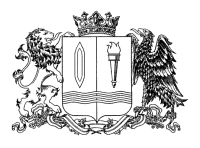 Ивановская областьФурмановский муниципальный районСОВЕТ ФУРМАНОВСКОГО ГОРОДСКОГО ПОСЕЛЕНИЯчетвертого созываРЕШЕНИЕот 28 января 2021 года                                                                                                    № 7 г. ФурмановОб утверждении Порядка определения территории, части территории Фурмановского городского поселения, предназначенной для реализации инициативных проектовВ соответствии со статьей 26.1 Федерального закона от 06.10.2003 № 131-ФЗ «Об общих принципах организации местного самоуправления в Российской Федерации», Совет Фурмановского городского поселенияРЕШИЛ:1.Утвердить Порядок определения территории, части территории Фурмановского городского поселения, предназначенной для реализации инициативных проектов согласно Приложению.  2.Решение вступает в силу со дня его официального опубликования.  3.Опубликовать настоящее Решение в официальном источнике опубликования муниципальных правовых актов и иной официальной информации Совета Фурмановского городского поселения «Городской вестник» и разместить на официальном сайте администрации Фурмановского муниципального района (www.furmanov.su) в информационно-телекоммуникационной сети «Интернет».  4. Контроль за исполнением настоящего Решения возложить на постоянную комиссию по вопросам жилищно-коммунального хозяйства, местному самоуправлению и социальной политике Совета Фурмановского городского поселения Фурмановского муниципального района.Глава Фурмановского городского поселения                                    Т.Н.Смирнова                                                                         Приложениек Решению Совета  Фурмановского городского поселенияот 28.01.2021 № 7ПОРЯДОКопределения территории или части территории Фурмановского городского поселения, предназначенной для реализации инициативных проектов1.Общие положения1.1. Настоящий порядок устанавливает процедуру определения территории или части территории Фурмановского городского поселения (далее – территория), на которой могут реализовываться инициативные проекты.1.2. Для целей настоящего порядка инициативный проект - проект, внесенный в администрацию Фурмановского муниципального района, посредством которого обеспечивается реализация мероприятий, имеющих приоритетное значение для жителей Фурмановского городского поселения или его части по решению вопросов местного значения или иных вопросов, право решения которых предоставлено органам местного самоуправления муниципального образования (далее – инициативный проект).1.3. Территория, на которой могут реализовываться инициативные проекты, устанавливается решением администрации Фурмановского муниципального района.          1.4. С заявлением об определении территории, части территории, на которой может реализовываться инициативный проект, вправе обратиться:           1) инициаторы проекта:- инициативная группа численностью не менее десяти граждан, достигших шестнадцатилетнего возраста и проживающих на Фурмановского городского поселения;-  органы территориального общественного самоуправления;-  индивидуальные предприниматели, осуществляющие свою деятельность на территории поселения;- юридические лица, осуществляющие свою деятельность на территории поселения, в том числе социально-ориентированные некоммерческие организации (далее - СОНКО)            2) иные лица, не являющиеся инициаторами проекта.          1.5. Инициативные проекты могут реализовываться в границах Фурмановского городского поселения в пределах следующих территорий проживания граждан:          1) в границах территорий территориального общественного самоуправления;          2) группы жилых домов;          3) жилого микрорайона;          4) иных территорий проживания граждан.2. Порядок внесения и рассмотрения заявления об определении территории, на которой может реализовываться инициативный проект 2.1. Для установления территории, на которой могут реализовываться инициативные проекты, инициатор проекта, иное лицо, не являющееся инициатором проекта, обращается в администрацию Фурмановского муниципального района с заявлением об определении территории, на которой планирует реализовывать инициативный проект с описанием ее границ.          2.2. Заявление об определении территории, на которой планируется реализовывать инициативный проект подписывается инициаторами проекта.В случае, если инициатором проекта является инициативная группа, заявление подписывается всеми членами инициативной группы, с указанием фамилий, имен, отчеств, контактных телефонов.2.3.  В случае если заявление указанное в  п. 2.1 настоящего Порядка подается инициатором проекта, то к заявлению инициатор проекта прилагает следующие документы:          1) краткое описание инициативного проекта;          2) копию протокола собрания инициативной группы о принятии решения о внесении в администрацию Фурмановского муниципального района инициативного проекта и определении территории, на которой предлагается его реализация.          2.4. Администрация Фурмановского муниципального района в течение трех календарных дней со дня поступления заявления принимает решение:          1) об определении границ территории, на которой планируется реализовывать инициативный проект;          2) об отказе в определении границ территории, на которой планируется реализовывать инициативный проект.  2.5. Решение об отказе в определении границ территории, на которой предлагается реализовывать инициативный проект, принимается в следующих случаях:          1) территория выходит за пределы территории Фурмановского городского поселения;          2) запрашиваемая территория закреплена в установленном порядке за иными пользователями или находится в собственности;          3) в границах запрашиваемой территории реализуется иной инициативный проект;          4) виды разрешенного использования земельного участка на запрашиваемой территории не соответствует целям инициативного проекта;          5) реализация инициативного проекта на запрашиваемой территории противоречит:- нормам федерального, либо регионального, либо муниципального законодательства;- документам территориального планирования, градостроительного зонирования Фурмановского городского поселения и утвержденным проектам планировки территории, в границах которой планируется реализация инициативного проекта;6) на территории расположены объекты инженерной инфраструктуры и охранные зоны этих объектов. 2.6. О принятом решении лицам, указанным в п. 2.1 настоящего Порядка,  сообщается в письменном виде с обоснованием (в случае отказа) принятого решения. 2.7. При установлении случаев, указанных в части 2.5. настоящего Порядка, администрация Фурмановского муниципального района предлагает инициаторам проекта, иным лицам, не являющимся инициаторами проекта иную территорию для реализации инициативного проекта.          2.8. Отказ в определении запрашиваемой для реализации инициативного проекта территории, не является препятствием к повторному представлению документов для определения указанной территории, при условии устранения препятствий, послуживших основанием для принятия администрацией Фурмановского муниципального района соответствующего решения.3. Заключительные положения          3.1. Решение администрации Фурмановского муниципального района об отказе в определении территории, на которой планируется реализовывать инициативный проект, может быть обжаловано в установленном законодательством порядке.